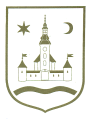 REPUBLIKA HRVATSKA					ZAGREBAČKA ŽUPANIJA	OPĆINA POKUPSKO            Općinsko vijeće						Na temelju članaka 141. i 143. Zakona o odgoju i obrazovanju u osnovnoj i srednjoj školi („Narodne novine“, broj 87/08, 86/09, 92/10, 105/10, 90/11, 5/12, 16/12, 86/12, 126/12, 94/13, 152/14 i 07/17) i članka 33. Statuta Općine Pokupsko (Glasnik Zagrebačke županije, br. 11/13) Općinsko vijeće Općine Pokupsko na svojoj _____ sjednici održanoj dana ______________ donosiIZMJENE I DOPUNE PROGRAMA JAVNIH POTREBA U ŠKOLSTVUOPĆINE POKUPSKO ZA 2018. GODINUČlanak 1.Programom javnih potreba u školstvu utvrđuju se aktivnosti šire od utvrđenih potreba Državnim pedagoškim standardom koje su od značenja za Općinu Pokupsko u 2018. godini, a obuhvaćaju: Sufinanciranje polaznika dječjeg vrtića;Sufinanciranje programa predškole (mala škola);Darove za sv. Nikolu;Nabavu udžbenika za osnovu školu;Sufinanciranje školske kuhinjeSufinanciranje natjecanja, smotri i susreta učenika;Sufinanciranje programa „Škola u prirodi“;Nagrade odličnim učenicima i Stipendiju Općine Pokupsko. Članak 2.Općina Pokupsko sufinancira razliku cijene programa Dječjeg vrtića Lajdica od iznosa 500,00 kuna, koji podmiruju roditelji, do pune ekonomske cijene programa po polazniku. Minimalni broj polaznika za održivost programa je 25 polaznika. U slučaju manjeg broja polaznika iznos sufinanciranja troškova održavanja programa će se povećati, na način da se namire troškovi pružatelja usluge. Rad dječjeg vrtića iz objektivnih razloganije pokrenut. Planirani iznos: 0,00 kuna. Članak 3. Općina financira program predškole koji se provodi u Osnovnoj školi Pokupsko, koja je osigurala sve zakonske pretpostavke za odvijanje programa, to jest ishodila dozvole i suglasnosti Ministarstva i drugih nadležnih tijela. Osnovna škola osigurava prostor i opremu za rad, a Općina Pokupsko troškove stručne osobe koja provodi program. Program je u cijelosti besplatan za roditelje. Planirani iznos: 30.000,00 kuna. Članak 4.Općina osigurava prigodni poklon sv. Nikole za svu djecu osnovnoškolskog i  predškolskog uzrasta s prebivalištem na području Općine Pokupsko i polaznike Osnovne škole Pokupsko. Prema evidenciji osnovnih škola i Općine Pokupsko to je oko 350 djece.Planirani iznos: 13.000,00 kuna. Članak 5.Općina Pokupsko sufinancira sredstva za nabavu udžbenika za učenike Osnovne škole Pokupsko, sukladno sporazumu sa Zagrebačkom županijom, koja je osigurala određeni iznos za istu namjenu. Izbor udžbenika i postupak nabave provodi Osnovna škola Pokupsko u skladu s nastavnim kurikulumom. Općina Pokupsko prema potrebi osigurava preostali dio sredstava.  Planirani iznos: 0,00 kuna. Članak 6.Općina Pokupsko sufinancira troškove prehrane učenika u školskoj kuhinji s 50 % iznosa. Kriteriji za utvrđivanje popisa korisnika su određeni posebnim aktima Općine Pokupsko, a odnose se na imovinsko stanje učenika. Planirani iznos: 40.000,00 kuna. Članak 7.Općina sufinancira sudjelovanje učenika na susretima, natjecanjima i smotrama, prema mogućnostima i prema zahtjevu osnovnih škola koje polaze učenici s područja naše općine. Planirani iznos: 2.000,00 kuna. Članak 8.Općina sufinancira školu u prirodi za učenike 4. razreda osnovne škole prema zahtjevu osnovnih škola. Planirani iznos: 1.500,00 kuna.Članak 9.Općina Pokupsko osigurava prigodne nagrade na kraju školske godine odličnim učenicima Osnovne škole Pokupsko, prema popisu Osnovne škole. Planirani iznos: 1.000,00 kuna. Članak 10.Stipendija Općine PokupskoOpćina Pokupsko dodjeljuje stipendiju odličnim učenicima i studentima u skladu s Odlukom o stipendiji Općine Pokupsko i planiranim sredstvima u Proračunu. Za 2018. godinu planira se dodijeliti po 4 stipendije za učenike srednjih škola i 4 za studente u iznosu 300 kn po učeniku/studentu.  Planirani iznos: 13.500,00 kuna. Članak 11.Izvanškolske aktivnostiOpćina Pokupsko sufinancira izvanškolske aktivnosti sukladno zahtjevima osnovnih škola. Planirani iznos: 5.000,00 kuna. Članak 12.Ukupno potrebna sredstva za provedbu ovoga Programa u 2018. godini iznose 106.000,00 kuna, a osiguravaju se iz općih prihoda i primitaka Općine Pokupsko. Članak 13.Stupanjem na snagu ovih I. izmjena i dopuna Programa prestaje važiti Program javnih potreba u školstvu Općine Pokupsko za 2018. godinu (Glasnik Zagrebačke županije, 45/17). Ove I. izmjene i dopune Programa stupaju na snagu danom donošenja, a objavit će se u Glasniku Zagrebačke županije.Klasa: 400-09/17-01/05Urbroj: 238-22-1-17-1U Pokupskom, 27. prosinca 2017. godine						PREDSJEDNIK OPĆINSKOG VIJEĆA							        Stjepan Sučec